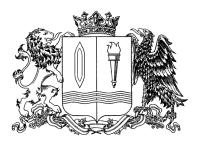 ПРАВИТЕЛЬСТВО ИВАНОВСКОЙ ОБЛАСТИПОСТАНОВЛЕНИЕот _______________ № _______-пг. ИвановоО внесении изменений в постановление Правительства Ивановской области от 22.05.2015 № 211-п «О предоставлении субсидий теплоснабжающим организациям на возмещение недополученных доходов от разницы между утвержденными тарифами на тепловую энергию, поставляемую потребителям, и утвержденными льготными тарифами на тепловую энергию, поставляемую населению на нужды отопления жилищного фонда и приготовления горячей воды с использованием внутридомовых инженерных систем многоквартирного дома»В соответствии со статьей 78 Бюджетного кодекса Российской Федерации, постановлением Правительства Российской Федерации от 18.09.2020 № 1492 «Об общих требованиях к нормативным правовым актам, муниципальным правовым актам, регулирующим предоставление субсидий, в том числе грантов в форме субсидий, юридическим лицам, индивидуальным предпринимателям, а также физическим лицам - производителям товаров, работ, услуг, и о признании утратившими силу некоторых актов Правительства Российской Федерации и отдельных положений некоторых актов Правительства Российской Федерации» в целях приведения в соответствие с федеральным законодательством Правительство Ивановской области п о с т а н о в л я е т:Внести в постановление Правительства Ивановской области от 22.05.2015 № 211-п «О предоставлении субсидий теплоснабжающим организациям на возмещение недополученных доходов от разницы между утвержденными тарифами на тепловую энергию, поставляемую потребителям, и утвержденными льготными тарифами на тепловую энергию, поставляемую населению на нужды отопления жилищного фонда и приготовления горячей воды с использованием внутридомовых инженерных систем многоквартирного дома» следующие изменения:в приложении к постановлению:1. Пункт 1.6 изложить в следующей редакции:«1.6. Сведения о субсидии размещаются на едином портале бюджетной системы Российской Федерации в информационно-телекоммуникационной сети Интернет не позднее 15-го рабочего дня, следующего за днем принятия закона Ивановской области о бюджете (проекта закона Ивановской области о внесении изменений в закон Ивановской области о бюджете).».2. Пункт 2.14 изложить в следующей редакции:«2.14. Планируемым результатом предоставления субсидии является количество многоквартирных (жилых) домов, в отношении которых получателю субсидии обеспечено возмещение стоимости коммунальной услуги по отоплению жилищного фонда и приготовлению горячей воды с использованием внутридомовых инженерных систем многоквартирного дома, рассчитанной с применением льготного тарифа на тепловую энергию (мощность).Департамент ЖКХ устанавливает в соглашении точную дату завершения и конечное значение результата предоставления субсидии.».3. Пункт 2.6.3 дополнить абзацем следующего содержания:«В случае направления Департаментом ЖКХ запроса, необходимого для проверки документов, Департамент ЖКХ на основании приказа вправе продлить срок рассмотрения документов не более чем на 30 дней, уведомив о продлении срока их рассмотрения претендента, направившего документы.».4. В разделе 3:4.1 Абзац первый пункта 3.1 исключить.4.2. Дополнить пунктом 3.5 следующего содержания:«Ответственность за достоверность представляемых отчетных документов (сведений) несут организации - получатели субсидии.».5. В подпункте «в» пункта 4.3.1 слова «показателя, указанных» заменить словом «указанного».ГубернаторИвановской областиС.С. Воскресенский